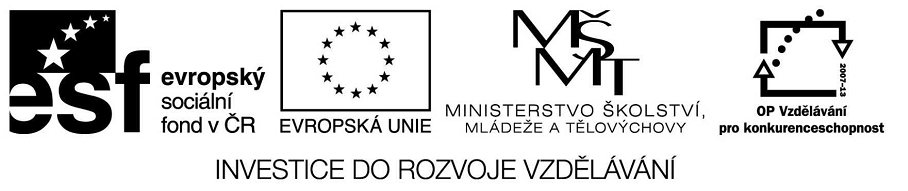 VY_32_INOVACE_23_12Základní vzdělávání – Jazyk a jazyková komunikace – Anglický jazykNázev materiálu – Parts of the bodyAnotace –  Žáci si procvičí a uplatní základní znalosti slov týkajících se lidského těla                     v anglickém jazyceAutor -  Mgr. Radek HulvaJazyk – angličtina, češtinaOčekávaný výstup – žák odpovídá na položené otázky, využívá získané znalostiSpeciální vzdělávací potřeby - žádnéKlíčová slova –  parts,body,testDruh učebního materiálu – testDruh interaktivity - aktivitaCílová skupina - žákStupeň a typ vzdělávání – základní vzdělávání – druhý stupeňTypická věková skupina – 14-15  letCelková velikost -  63 kBParts of the bodyWhere is tongue ?Inside the   mouthOn your legOn your chestThe top part of your body is…………CalfThighChestYour elbow is……………………..In the middle of your armAt the top of your armAt the bottom of your arm Between your hand and your arm isHeelWristThumbHow many thumbs have you got ?OneTwo FourWhere is your forehead ?On your hairOver your hairUnder your hairThe top part of your leg is…………..CalfThighNeckThere isn ´t in your facea ) cheekb) eyebrowc) bottom